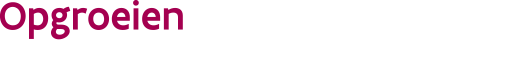 T Zorgtoeslag voor kinderen met een specifieke ondersteuningsbehoefte Vertrouwenspersoon//////////////////////////////////////////////////////////////////////////////////////////////////////////////////////////////////
Ik,  wijs hierbij de volgende persoon aan als mijn vertrouwenspersoon die ook zonder mijn aanwezigheid de volgende rechten kan uitoefenen:Het aanvraagdossier van mijn kind/mijn aanvraagdossier en de status ervan inzienDe vertrouwenspersoon kan contact opnemen met team Zoë via zoe.info@opgroeien.be. Team Zoë mag dan alle informatie over je aanvraag (telefonisch) meedelen aan je vertrouwenspersoon.persoonsgegevens van de ouder of jongerepersoonsgegevens van de vertrouwenspersoonOpgemaakt te  op Handtekening van de ouder of jongere:				Handtekening van de vertrouwenspersoon:Aanbeveling: Het is aangewezen om dit formulier op te maken in 3 exemplaren. Eén exemplaar kan bewaard worden door de ouder of jongere, één door de vertrouwenspersoon en één door Opgroeien regie.Ter informatie: De ouder of jongere kan op elk moment aan Opgroeien regie meedelen dat de vertrouwenspersoon niet meer mag optreden zoals hierboven werd aangegeven.PeriodePeriodePeriodeVanTot Voor onbepaalde duur Voor onbepaalde duur Voor onbepaalde duur